Отдел образования администрации Льговского районаПРИКАЗот 27 декабря 2020 года№ 1-58Об утверждении Положения о муниципальной системе оценки качества образованияЛьговского районаВ целях формирования системного подхода к оценке качества образования, обеспечения управления муниципальным качеством образованияПРИКАЗЫВАЮ:1 .Утвердить прилагаемое Положение о муниципальной системе оценки качества образования Льговского района согласно приложению №1.Руководителям муниципальных образовательных организаций:Проводить системную работу в части компетенции в соответствии с Положением о МСОКО, отражая данную работу на официальных сайтах (правовые документы, материалы по проведенной работе, анализ, управленческие решение и т.д.);Разработать и утвердить локальный акт, регламентирующий систему оценки качества образования в образовательной организации.Настоящий приказ вступает в силу со дня подписания и распространяется на правоотношения, возникшие с 1 января 2021 года.Контроль исполнения данного приказа оставляю за собой.Начальник отдела образованияАдминистрации Льговского районаКурской области                                     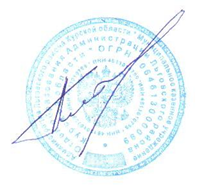 Ю.Н. ПлехановПриложение №1 к приказу отдела образования администрации Льговского района от 27 декабря 2019 года № Положениео муниципальной системе оценки качества образования
Льговского районаОбщие положенияПоложение о муниципальной системе оценки качества образования (далее - Положение) устанавливает единые требования к муниципальной системе оценки качества образования (далее- МСОКО) и определяет ее цели, задачи, принципы функционирования, организационную и функциональную структуры, организацию и технологию оценки качества образования в Льговском районе.МСОКО строится в соответствии с нормативными правовыми актами Российской Федерации, Курской области, муниципальными правовыми актами Льговского района, регламентирующими реализацию всех процедур контроля и оценки качества образования, настоящим Положением.Настоящее Положение распространяется на муниципальные образовательные организации, имеющие государственную аккредитацию и реализующие общеобразовательные (основные и дополнительные) общеобразовательные программы в соответствии с государственными образовательными стандартами.МСОКО представляет собой совокупность нормативных правовых материалов и диагностических, оценочных и аналитических процедур, обеспечивающих оценку образовательных результатов обучающихся, деятельности образовательных организаций (далее - 00).В настоящем Положении используются следующие термины:Качество образования - интегральная характеристика системы образования, отражающая степень соответствия реальных достигаемых образовательных результатов, условий образовательного процесса нормативным требованиям, социальным и личностным ожиданиям.Оценка качества образования - процесс, позволяющий определить степень соответствия измеряемых образовательных результатов, условий их обеспечения эталонному уровню (норме качества), зафиксированному в нормативных документах, а также социальным, профессиональным и личностным потребностям и направленный на определение состояния муниципальной системы образования и динамики ее развития.Муниципальная система оценки качества образования - совокупность способов, средств и организационных структур для установления соответствия качества образовательной деятельности и оказываемых услуг потребностям личности, общества и государства.Экспертиза - всестороннее изучение состояния образовательного процесса, условий и результатов образовательной деятельности на основе диагностических и оценочных процедур, осуществляемых различными субъектами МСОКО.Мониторинг - специально организованное систематическое наблюдение за состоянием образовательных объектов, явлений, процессов с целью их оценки, контроля, прогноза.Измерение - оценка уровня образовательных достижений с помощью контрольных измерительных материалов (традиционных контрольных работ, тестов, анкет и др.), имеющих стандартизированную форму и содержание которых соответствует реализуемым образовательным программам.Основными пользователями результатов МСОКО являются:обучающиеся и их родители (законные представители);педагогические коллективы образовательных организаций;образовательные организации;общественные организации.2. Цели, задачи и принципы МСОКОЦели МСОКО:-получение объективной информации о качестве образования в Льговском районе и тенденциях его изменения, необходимой для принятия обоснованных управленческих решений по совершенствованию муниципальной системы образования;-прогнозирование развития муниципальной системы образования;-повышение уровня информированности потребителей образовательных услуг.Основные задачи МСОКО:создание единой системы мониторинга состояния образования в Льговском районе;информационное, методическое, аналитическое и экспертное обеспечение мониторинга муниципальной системы образования;обеспечение функционирования муниципальной системы образовательной статистики и мониторинга качества образования (оценка состояния и эффективности деятельности общеобразовательных организаций, дошкольных образовательных организаций и учреждений дополнительного образования Льговского района);совершенствование системы повышения квалификации педагогических работников;выявление образовательных организаций с низкими образовательными результатами и реализация мер адресной поддержки 00;формирование системы оценки эффективности деятельности руководителей 00;содействие принятию обоснованных управленческих решений по совершенствованию качества образования в Льговском районе;привлечение общественности к внешней оценке качества на всех уровнях;обеспечение участников образовательного процесса достоверной информацией о состоянии и развитии системы образования в муниципалитете.Основными принципами функционирования МСОКО являются:функциональное единство различных уровней системы оценки качества образования (регионального, муниципального и уровня образовательной организации);открытость, прозрачность, объективность процедур и механизмов оценки качества образования;организационно- методическое сопровождение деятельности МСОКО;определение рейтинга муниципальных общеобразовательных, дошкольных организаций, учреждений дополнительного образования;реалистичность требований, норм и показателей качества образования, их социальная и личная значимость;общественное участие в процедурах оценивания;научная обоснованность процедур, методов, средств оценивания.доступность информации о состоянии и качестве образования для различных групп потребителей;повышение потенциала внутренней оценки, самооценки, самоанализа в 00.3. Основные элементы МСОКОПредусматривается два уровня организации оценочной деятельности в рамках МСОКО:уровень образовательной организации;муниципальный уровень.Объектом МСОКО является деятельность муниципальных образовательных организаций.Предметом оценки МСОКО являются :качество образовательных результатов (степень соответствия результатов освоения обучающимися образовательных программ государственному стандарту);качество образовательного процесса (качество основных и дополнительных общеобразовательных программ, принятых и реализуемых в образовательных организациях, эффективность применения педагогических технологий);качество условий реализации образовательных программ (качество образовательных ресурсов).МСОКО включает следующие компоненты:систему сбора, обработки, анализа и представления образовательной статистики;систему измерения, анализа и интерпретации показателей качества образования;-систему адресного обеспечения статистической и аналитической информацией основных пользователей МСОКО;систему сбора и первичной обработки данных;систему анализа и оценки качества образования;-систему адресного обеспечения статистической и аналитической информацией.Каждый из компонентов МСОКО, базируясь на единой концептуально- методологической основе оценки качества образования и подходов к его измерению и анализу, реализуется на всех уровнях оценивания.Система анализа муниципальных управленческих механизмов соответствует двяти региональным показателям качества образования:Система оценки качества подготовки обучающихся;Система работы со школами с низкими результатами обучения и /или школами, функционирующими в неблагоприятных социальных условиях;Система выявления, поддержки и развития способностей и талантов у детей и молодежи;Система работы по самоопределению и профессиональной ориентации обучающихся;Система объективности процедур оценки качества образования и олимпиад школьников;Система мониторинга эффективности руководителей всех образовательных организаций района;Система мониторинга качества дополнительного профессионального образования педагогических работников;Система методической работы;Система организации воспитания и социализации обучающихся.Объектами оценки качества образования являются:образовательные программы;процесс и результат деятельности педагогических и руководящих работников;уровень квалификации и характер профессиональных компетенций педагогических и руководящих работников образовательных организаций;предметные, метапредметные и личностные результаты образования;индивидуальные достижения обучающихся, воспитанников;условия осуществления образовательного процесса;удовлетворенность образовательными услугами и образовательными результатами заказчиков и потребителей образовательных услуг.МСОКО осуществляется на основе:данных международных исследований качества образования (PISA, PIRLS, TIMSSnnp.);государственной (итоговой) аттестации выпускников 9-х, 11 -х классов (ОГЭ, ЕГЭ); -мониторинговых исследования достижений обучающихся по отдельным предметам на различных ступенях обучения (ВПР, НИКО и др.);социологических исследований в системе образования;данных государственной образовательной статистики и ведомственной статистики, собираемой отделом образования;данных о текущем контроле образовательных организаций: образовательные достижения учащихся, мониторинг и диагностика обученности и т.д.;данных об аттестации, профессиональных компетенциях, конкурсах профессионального мастерства педагогов и руководящих работников образовательных организаций;мониторинга удовлетворенности потребителей образовательными услугами и результатами образовательного процесса.Оценка качества образования предполагает:оценку учебных и внеучебных достижений обучающихся,оценку результатов деятельности педагогических работников и управленческих кадров,оценку качества деятельности образовательной организации,оценку качества деятельности муниципальной системы образования.Организационная структура и функциональная характеристика муниципальной системы оценки качества образованияОрганизационная структура включает следующие уровни МСОКО:отдел образования и РМКуровень общеобразовательных организаций, дошкольных образовательных организаций, учреждений дополнительного образования;уровень общественных организаций.Функциональная характеристика МСОКО:4.2.1.Отдел образования администрации Льговского района:определяет состояние и тенденции развития образования в районе;разрабатывает нормативное обеспечение порядка и процедуры оценивания деятельности образовательных организаций;обеспечивает реализацию в муниципальных образовательных организациях мониторинговых исследований, контрольно- оценочных процедур;осуществляет аналитическую деятельность и оценку ситуации в муниципальной системе образования;анализирует результаты оценки качества, принимает управленческие решения по совершенствованию качества образования в муниципалитете;информирует общественность о результатах оценки качества образования;координирует деятельность структур, осуществляющих оценку качества образования на уровне Льговского района.РМК осуществляет:-научно-методическое обеспечение оценки качества образования в муниципалитете;координирует повышение квалификации специалистов в области оценки качества образования- формирует и ведет банк контрольно-измерительных материалов в области оценки качества образования;сопровождает подготовку, переподготовку и повышение квалификации педагогических работников.Учреждения дошкольного образования, общеобразовательные организации учреждения дополнительного образования:-проводят самообследование и обеспечивают функционирование внутренней системы оценки качества образования;	ц-обеспечивают проведение контрольно- оценочных процедур, мониторинговых, социологических и статистических исследований по вопросам качества образования;-осуществляют индивидуальный учет результатов освоения обучающимися образовательных программ, текущий контроль успеваемости и промежуточную аттестацию обучающихся- -проводят стартовую и текущую диагностики, оценку образовательных достижений на рубежных этапах обучения с определением индивидуального прогресса и при необходимости диагностику проблем в освоении образовательных программ;	-организуют мониторинг качества образования в образовательной организации, осуществляют сбор, обработку, хранение и предоставление информации о состоянии и динамике развития образовательной организации, анализируют результаты оценки качества образованияРегулирование отношений, возникающих при осуществлении обмена информацией между организационными структурами образовательных организаций, МСОКО и РСОКО осуществляется посредством соответствующих нормативно-правовых документов.Общественные организации:- содействуют реализации принципа общественного участия в управлении образованием- -осуществляют общественный контроль качества образования и деятельности образовательных организации в муниципальном образовании в формах общественного наблюдения;-участвуют в формировании информационных запросов основных пользователей МСОКО-участвуют в обсуждении системы показателей, характеризующих состояние и динамику развития образовательных организаций.	J 1Результаты МСОКО учитываются за период учебного года.Доведение информации до общественности о результатах оценки качества образования осуществляется посредством публикаций, публичных отчетов и аналитических докладов о состоянии качества образования в Льговском районе на сайте отдела образования администрации Льговского района.Обеспечение объективности процедур МСОКО5.1 .Формирование базы муниципального и школьных координаторов, ответственных за организацию и проведение мероприятий по оценке качества образования.5.2.Разработка регламента проведения оценочных процедур МСОКО, закрепляющего описание всех направлении работ при проведении исследований:-план-график проведения оценочной процедуры;-организационно-технологическое обеспечение всех этапов оценочной процедуры;-описание контрольных измерительных материалов для проведения оценочной процедуры или описание другого используемого инструментария.	53 Использование общественного наблюдения при проведении оценочных процедур. Для реа лизации общественного наблюдения проводится аккредитация общественных наблюдателей из числа представителей общественных структур (средств массовой информации, родительских комитетов, комитетов общеобразовательных, общественных объединений и организаций). Выезд в пункты проведения оценочных процедур специалиста отдела образования, курирующего вопросы оценки качества образования.		5. Выявление образовательных организаций с признаками необъективности ипрофилактическая работа с ними6.1 Выявление численности выпускников, преодолевших минимальный порог по предметам ЕГЭ 6.2.Обеспечение объективности проведения ГИА-9.	б.З. Показатель необъективности проведения Всероссийских проверочных работ.    6.4.Организация проведения регионального контроля качества образования с использованием федеральной  информационной системы оценки качества образования (ФИС ОКО) в образовательных организациях с выявленными признаками необъективности    6.5 Использование независимых муниципальных предметных комиссий для проверки работ учащихся в образовательных организациях с выявленными признаками необъективности  проведении регионального контроля качества образования.	6.6.Определение МСОКО с положительной динамикой снижения количества школ с признаками необъективности для распространения опыта их работы.	